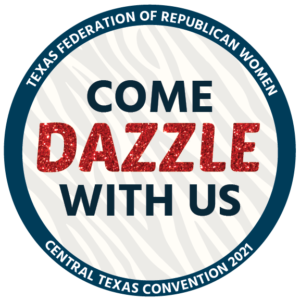 TFRW 2021 33rd Biennial ConventionKalahari Resort, Round Rock, TXSchedule (as of 8/15/2021)Wednesday October 13, 20212:00 pm- Early Convention Check-In (open)
3:45 to 4:15 pm- District Director/Deputy President Meeting
4:30 to 5:30 pm- TFRW Board MeetingThursday October 14, 20218 am to 6 pm- Convention Check-In8:00 am to 6 pm- Exhibit Booths Open9:30 to 11:30 am-Elected Official/Candidate Meet and Greet1 to 5 pm- Opening Session5:15 to 6 pm – TFRW Candidate Development Program Presentation6:30 to 8:30 pm- Come and Go Welcome Reception8 to 9 pm- TFRW Officer Slate Meet and Greet9:15 – 10:15 pm – “Clutch the Pearls: Katie Hopkins After Dark Comedy Review”Friday October 15, 20217:30 to 8:45 am- Breakfast Buffet7:30am to 4 pm- Convention Check-In8:00 am to 6 pm-Exhibitors9:00 to 11:45 am- General Session12:30 to 2:25 pm- TFRW Club Awards Luncheon2:45 to 3:45pm- Workshop 1 (up to five workshops to select from)4:00 to 5:00 pm- Workshop 2 (up to five workshops to select from)5:30 to 6:45 pm- 10 Outstanding & Patrons Reception7:00pm to 9:00pm- 10 Outstanding Banquet DinnerSaturday October 16, 20217:30 to 8:45am- Memorial Breakfast Buffet8:30 to 11am- Convention Check-In8:00 am to 1pm- Exhibits open9:00 to 10:15am Caucus Meetings (District Director Elections)10:45am to 12:45pm- Closing Session1:15 to 2:45pm- Installation Luncheon7:00 to 9:30pm- President’s Dinner (off-site, limited seating, and extra ticket purchase required)